Załącznik nr    10                               Wytnij paski z wyrazami. Dopasuj je do odpowiednich okienek krzyżówki.  Odczytaj hasło zapisane na szarych polach. W okienku pod krzyżówką narysuj odpowiedź.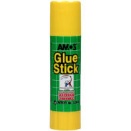 --------------------------------------------------------------------------------------------------------------------------------------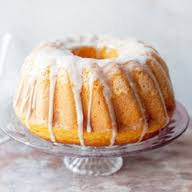 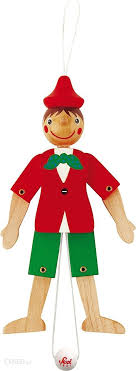 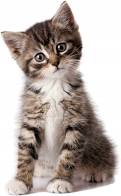 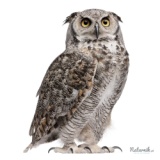 sowakotbabapajacklej